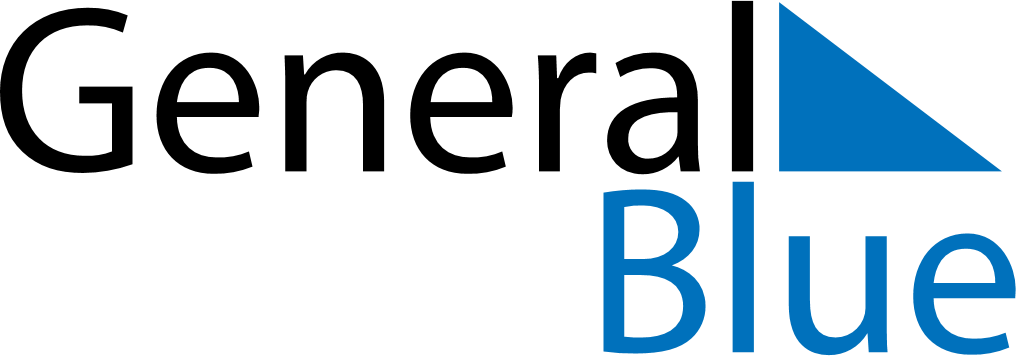 1851 1851 1851 1851 1851 1851 1851 SEPTEMBERSundayMondayTuesdayWednesdayThursdayFridaySaturdaySEPTEMBER123456SEPTEMBER78910111213SEPTEMBER14151617181920SEPTEMBER21222324252627SEPTEMBER282930MY NOTES